Lekcja z ..Haliną Cieszkowską14 stycznia 2015 roku gościliśmy panią Halinę Cieszkowską. W spotkaniu uczestniczyli uczniowie klas szóstych. Pani Halina przeniosła nas w czasy Powstania Warszawskiego. Pomimo zaawansowanego wieku naszemu gościowi udało się nawiązać porozumienie z młodzieżą. Uczniowie z zainteresowaniem wysłuchali pani Haliny. Mieli okazję zetknąć się z żywą historią tamtych dni. Obrazy powstańczej Warszawy malowane opowiadaniami pani Haliny poruszały serca i umysły zebranych. Przenosili się na znane dzisiaj z nazw ulice Warszawy. Mieli możliwość dowiedzenia się jak powstawały drużyny Szarych Szeregów, jak organizowała się Powstańcza Poczta, na czym polegały zadania sanitariuszek i łączników. Uczniowie dopytywali się o osobiste wrażenia, przeżycia 
i przygody związane z uczestnictwem w tym historycznym wydarzeniu. Okazało się, że zwykły człowiek może stać się bohaterem. Bohaterstwo jest w nas wpisane i to my decydujemy, kim się stajemy.W jednej z opowieści pani Halina wspomniała o „Warszawiance” i jej wielkiej sile jednoczenia Warszawiaków. Dodała, że dla niej jest to drugi hymn Polski. Młodzież zorganizowała niespodziankę naszemu gościowi. Na zakończenie spotkania wszyscy wstali 
i odśpiewali „Warszawiankę”.Spotkanie było nie tylko spacerem w bohaterską przeszłość. Pokazało, że zaangażowanie, wiara w siebie, wytyczenie celu i dążenie do jego realizacji nadaje sens naszemu życiu.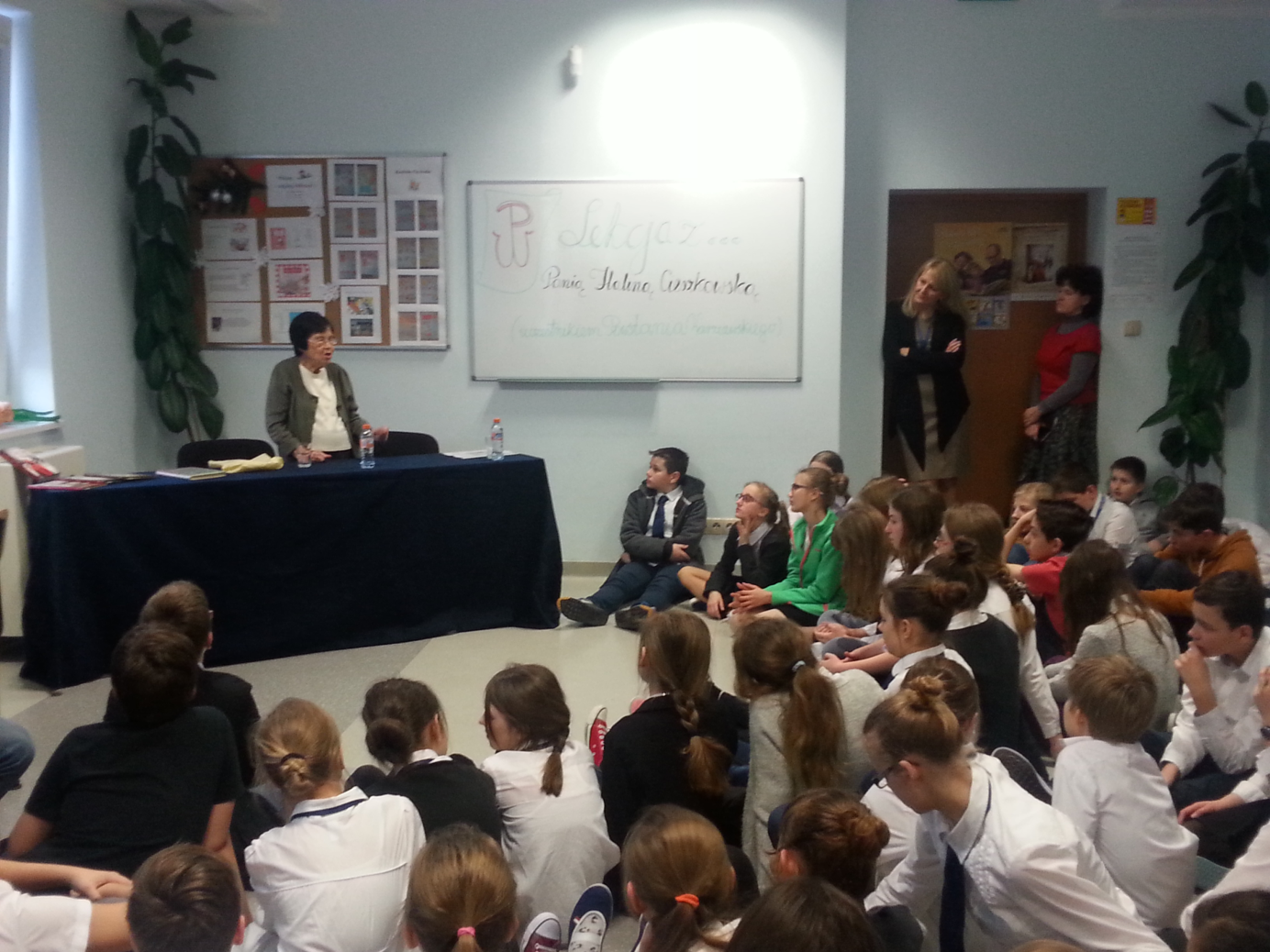 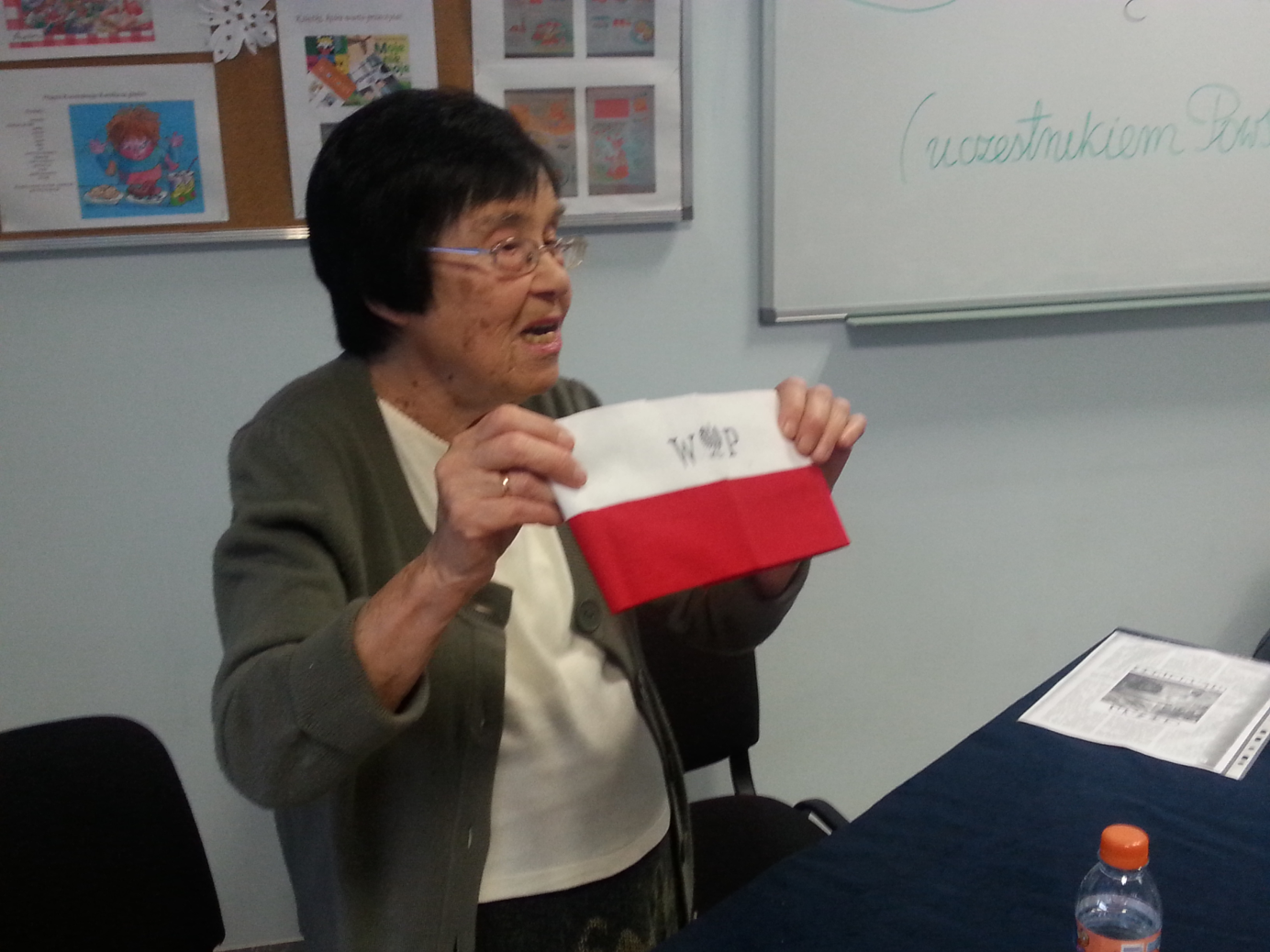 